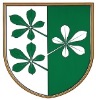 OBČINA KIDRIČEVOŽupan Kopališka ul. 142325 KidričevoŠtev. 007-8/2018Datum, 4.12.2019V skladu s 84. členom Poslovnika občinskega sveta Občine Kidričevo (Uradno glasilo slovenskih občin, št. 36/17 in 16/18) podajam stališča do pripomb iz javne obravnave proračuna Občine Kidričevo za leto 2020.V času javne obravnave proračuna Občine Kiričevo za leto 2020 so bile podane pobude:1. Krajevni odbor vasi Kungota pri Ptuju se obrača na vas, zaradi zelo slabih voznih razmer v vasi in predlaga obnovo ceste in izgradnjo novih pločnikov na področju, ki je v lasti občine Kidričevo. Stroški za realizacijo le-tega, se naj pokrivajo iz postavke 045315 - KOLESARSKE STEZE - TRAJNOSTNA MOBILNOST, konto 420401 - NOVO GRADNJA, v skupni vrednosti 1.756.396,00 EUR. Ta postavka se naj zmanjša za 150.000,00 EUR in se odpre nova, ki bo pokrivala stroške obnove ceste v naši vasi. V kolikor ni možna realizacija iz tega konta, prosimo, da sami podate predlog za uresničitev tega cilja. Glede na to, da je življenje v naši vasi zaradi navedenih problemov precej ogroženo, je nujno, da se za rešitev le-tega vključi naša občina Kidričevo. Pripomba se ne upoštevaObčina Kidričevo ne more vlagati v javno infrastrukturo, ki ni v njeni lastni. Cesta skozi naselje Kungota pri Ptuju je državna cesta. V občini Kidričevo se prizadevamo, da bi se v čim večji meri modernizirale in obnovile tudi državne ceste. Glede na ogromna vlaganja države v cesto infrastrukturo s strani države (gre za izgradnjo obvoznice Kidričevo, modernizacijo ceste Talum – Mercator v Kidričevem, ureditev nevarnih križišč na tako imenovani Šikolski cesti, modernizaciji ceste Hajdina – Majšperk z izgradnjo krožišč in pločnikov) v enem, dveh ali treh letih ne moremo pričakovati, da se bodo obnovile vse ceste, ki so državnega pomena v naši občini. Prav tako ni mogoče sredstva, ki so v proračunu kot skupni projekt večjih občin »kolesarske steze« znižati in jih nameniti za obnovo pločnikov.Kljub temu vidimo rešitev v projektu izdelave načrtov za državno kolesarsko povezavo Ptuj-Poljčane. V naslednjem letu planiramo projektiranje odseka iz Gerečnja vasi do Kungote in bomo zajeti to področje. S tem bo država imela projektno dokumentacijo in bomo hitreje prišli do realizacije. 2. Odbor za družbene dejavnosti predlaga županu, da se v proračunu v letu 2020 zagotovijo sredstva za pripravo dokumentacije za celostne ureditev Parka mladosti v Kidričevem. Prav bi bilo, da se park celovito uredi tako, da se bo vedelo kje je prostor za prireditve, za igrala in pešpoti. Pripomba se ne upoštevaV proračunu za leto 2020 se ne namenijo sredstva za pripravo dokumentacije za celostno ureditev Parka mladosti v Kidričevem. Občina Kidričevo je v letu 2019 zaposlila strokovno sodelavko, katera bo v sklopu sovjih delovnih obveznosti pripravilo dokumentacijo za ureditev navedenega parka. 3. Odbor za družbene dejavnosti predlaga županu,  da se pristopi k izdelavi dokumentacije za hortikulturno ureditev naselja Kidričevo,  mogoče tudi preko kakšne fakultete z natečajem študentom ali preko kakšnega javnega razpisa za financiranje. Pripomba se ne upoštevaObčina Kidričevo bo pripravo dokumentacije za hortikulturno ureditev naselja Kidričevo poskušala pripraviti preko javnega natečaja, ki ga zahteva Zavod za varstvo kulturne dediščine ali pa bo počakala na primeren javni razpis za sofinanciranje. 								       župan	Anton Leskovar